WEBSITE COURSE RMATION SHEET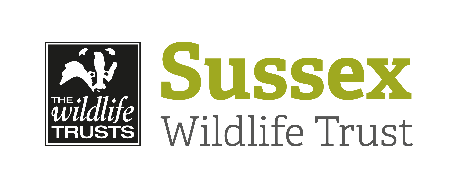 Course Title:  Identification of Whales, Dolphins & SeabirdsCourse Title:  Identification of Whales, Dolphins & SeabirdsCourse Title:  Identification of Whales, Dolphins & SeabirdsDay/Date/Year:  Sunday 19 May 2019Start Time:    10amStart Time:    10amFinish Time:  4.30pmFinish Time:  4.30pmCourse Tutor:Tutors from MARINElifeTutors from MARINElifeTutors from MARINElifeCourse description d subjects coveredJoin us for a special course organised and delivered by tutors from MARINElife. There is an incredible wealth of wildlife that can be seen in the seas around the UK from Puffins and petrels to some of the world’s largest mammals. Yet many of these iconic animals are in trouble and recording and surveying their status is vital to their future conservation. Join MARINElife and Sussex Wildlife Trust at their training day to learn how to observe and identify whales, dolphins and seabirds together with data recording methods used for scientific research.If you are interested this course is also the first step to becoming a MARINElife volunteer ship-based surveyor in your spare time. Details of how to get involved will be discussed on the course. Join us for a special course organised and delivered by tutors from MARINElife. There is an incredible wealth of wildlife that can be seen in the seas around the UK from Puffins and petrels to some of the world’s largest mammals. Yet many of these iconic animals are in trouble and recording and surveying their status is vital to their future conservation. Join MARINElife and Sussex Wildlife Trust at their training day to learn how to observe and identify whales, dolphins and seabirds together with data recording methods used for scientific research.If you are interested this course is also the first step to becoming a MARINElife volunteer ship-based surveyor in your spare time. Details of how to get involved will be discussed on the course. Join us for a special course organised and delivered by tutors from MARINElife. There is an incredible wealth of wildlife that can be seen in the seas around the UK from Puffins and petrels to some of the world’s largest mammals. Yet many of these iconic animals are in trouble and recording and surveying their status is vital to their future conservation. Join MARINElife and Sussex Wildlife Trust at their training day to learn how to observe and identify whales, dolphins and seabirds together with data recording methods used for scientific research.If you are interested this course is also the first step to becoming a MARINElife volunteer ship-based surveyor in your spare time. Details of how to get involved will be discussed on the course. Meeting point / Venue: The Mill, Woods Mill, Shoreham Road, Henfield, BN5 9SDMap: https://sussexwildlifetrust.org.uk/visit/woods-millCross over the small bridge in the car park and turn right. The Mill is the building with the water-wheel attached to it.  The Mill, Woods Mill, Shoreham Road, Henfield, BN5 9SDMap: https://sussexwildlifetrust.org.uk/visit/woods-millCross over the small bridge in the car park and turn right. The Mill is the building with the water-wheel attached to it.  The Mill, Woods Mill, Shoreham Road, Henfield, BN5 9SDMap: https://sussexwildlifetrust.org.uk/visit/woods-millCross over the small bridge in the car park and turn right. The Mill is the building with the water-wheel attached to it.   sites to be visited: NoneNoneNoneWhat to bring: Bring a packed lunch and pen / notebook. Bring a packed lunch and pen / notebook. Bring a packed lunch and pen / notebook.  rmation: Tea, coffee and biscuits will be provided. There is free car parking, toilet facilities and disabled facilities at Woods Mill though the field visit in the afternoon is unsuitable for wheelchairs.Tea, coffee and biscuits will be provided. There is free car parking, toilet facilities and disabled facilities at Woods Mill though the field visit in the afternoon is unsuitable for wheelchairs.Tea, coffee and biscuits will be provided. There is free car parking, toilet facilities and disabled facilities at Woods Mill though the field visit in the afternoon is unsuitable for wheelchairs.Public Trsport:  No public transport on a SundayNo public transport on a SundayNo public transport on a SundayAccessibility: Based in Mill all day. Based in Mill all day. Based in Mill all day. 